КомпанияУлица, No. ИндексГородАлюминиевый профиль 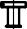 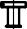 20 x 20 mmКонтактное лицо ТелЭл.почтаКол-во штук Магниты с или без расстояния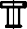 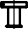 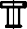 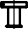 Опционально:Перегородка 1Optional:Перегородка 2Материал: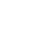 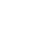 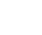 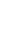 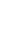 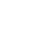 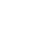 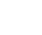 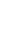 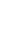 FM100.001 (ПЭ, голубой) FM100.002 (ПВХ, серебристый)FM100.003 (ПВХ, голубой)FM100.004 (Kevlar, серебристый)FM100.005 (ПП, белый, FDA) FM100.006 (PBT, белый)ШиринаB1=mmШирина выходного отверстияB2=mmРасстояние до пресс-формы (мин. высота магнита 8 мм)D1=mmВысотаH1=mmДлинаL1=mmДлина выходного отверстия L2=mmОпционально:Перегородка 1	Размер деталей  (L x W x H)Перегородка 2mmВырез с одной стороны под конвейер (L-сторона)Вырез с одной стороны под конвейер (B-сторона)